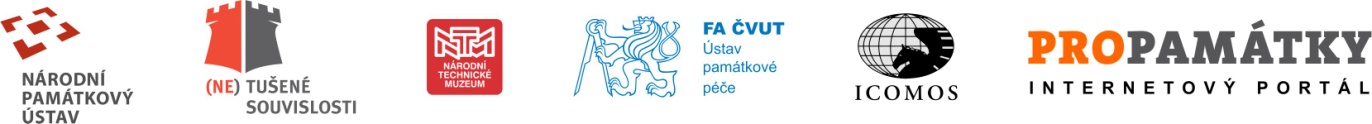 Rámcový program Letní školy památkové technologie pro začátečníky 7. 6. 2018 (čtvrtek)  11.00 - 12.00 registrace účastníků - Penzion Na Kolářce, oběd 12.00 - 12.15 zahájení školy12.15 - 16.30 teoretická část školy - přednášky16:30 - 17:00 prostor pro ubytování 17:00 - 19.00 exkurze po areálu zámku Uherčice, společná procházka po okolí19.00 - 22.00 společenský večer s pohoštěním, Restaurace - Penzion Na Kolářce 8. 6. 2018 (pátek) 9.00 - 12.00 praktická výuka: skupina A - program 1, skupina B - program 212.00 - 13.00 společný oběd13.00 - 16.00 praktická výuka: skupina A - program 2, skupina B - program 1Program 1. Praktické postupy přípravy malty a omítání – práce s vápnem, s pískem, příprava malty, úpravy zdiva, příprava zdiva před omítáním, omítání, spárování, ošetřování.Program 2. Praktické postupy záchrany historických omítek – odběr vzorků a průzkumy omítek, záchranné zajištění omítek, injektáže a tmelení uvolněných ploch, zpevňování omítek. Zkoumání historických omítek – základy odběrů vzorků, analýzy složení malty a omítky, analýzy barevných vrstev, analýzy vlhkosti a zasolení.16.00 -16.30 zhodnocení a ukončení školy 16.30 individuální program (podle zájmu společný) program  - prohlídka zámku a okolí 9. 6. 2018 (sobota)9.00 - 14:00/15.00 odborná exkurze, Uherčice a okolí15.00 návrat do Uherčic, odjezd domůDoporučujeme všem účastníkům kursu, aby se na školu vybavili pracovním oblečením, které posílí jejich bezpečnost při práci s vápennými materiály tj. zejména ochrannými rukavicemi, uzavřenou obuví, montérkami s dlouhými nohavicemi, trikem nebo košilí s dlouhými rukávy, případně pokrývku hlavy. Zástěry a ochranné brýle budou v rámci kursu k dispozici.